OBJECTIVETo be able to experience working according to my profession or to experience working in a company.To be able to have a position utilizing interpersonal and communication skills.CAREER PROFILEProven record of reliability and responsibility.Remain calm and professional throughout critical incidents.Strong analytical skills, capable of assessing conditions and implementing appropriate intervention.Resourceful problem solver capable of implementing solutions to complex problems.WORKING EXPERIENCEBank of the Philippines IslandCustomer Service AssociateFebruary 16, 2014- September 10, 2015●	Create a connection and develop rapport with customers to provide outstanding, personalized service that their needs.●	Meet or exceed sales goals by influencing customers to learn about products/services that will benefit them.●	Build, develop and maintain partnerships with teammates and specialists to maximize effectiveness and serve customers.●	Accurately and efficiently process transactions such as customer deposits and cashing checks.●	Assist customers with inquiries and/or problem resolution in a professional and composed manner, and escalate to manager as appropriate.●	Inform and educate customers on how to conduct simple transactions through self-service technologies.●	Follow established policies, procedures and guidelines to protect both our customers and the bank.C3/Customer Contact ChannelCustomer Service Associate (Health Care Account)December 10, 2012  August 14, 2013Handles high volume of incoming inquiries from customers regarding Medicare Advantage and Medicare Part D Prescription Drug Plans including but not limited to inquiries regarding cost, billing, drug coverage, deductible and co-pays.Gather customer information, assess and fulfil customer needs and educate customer where applicable regarding products and services listed above.Pre- enroll customers in new services in order to facilitate a warm hand off to the respective account executives where required or if a licensed agent, enroll Members into Medicare Member Advantage and Prescription Drug Plans.Evaluate and identify opportunities to drive process improvements that positively impact our client and its customers.West Contact Services Inc.Customer Account ExecutiveMay 2012-December 2012In-charge in delivering problem resolution and customer satisfaction.Provides answers to clients by identifying problems and guiding them through corrective steps.Verifying if the account is updated and ensures that the package they were using is matched to the service they availed.Informing customer about promotional services that provider is offering.After resolving client concern, provide up selling of their packageAlorica Pacific RimMember/Provider AdvocateJuly 2010 - April 2012Provide answers to health plan members on their queries regarding the covered benefits under their health insurance.Coordinates with the insurance provider and escalates payment liabilities rendered by their members.Checks and verifies if the member monthly premium was correctly paid.Receives and works to resolve patients' complaints.LICENSERegistered Nurse (RN), Philippines Nursing AssociationLicensed IV Therapist by ANSAP, 2013EDUCATIONAL BACKGROUNDTertiary		Far Eastern University2006-2010		Nicanor Reyes Sr. St., 1000, Manila                               Bachelor of Science in Nursing2005-2006        	Global City Innovative College                               Fort Bonifacio 31st Avenue, TaguigSecondary		San Isidro National High School2001-2005		Borneo St., Brgy. San Isidro, Makati CityPERSONAL INFORMATIONAge 	      	    	:   27 years oldDate of Birth		:   September 12, 1988Place of Birth    	:   Makati CityReligion	      	:   Roman CatholicCivil Status	    	:   SingleHeight			:   157cmWeight	     		:   110lbs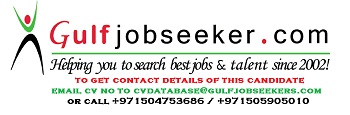 Gulfjobseeker.com CV No: 1487250